Jídelní lístek 29. 11. - 3. 12 . 2021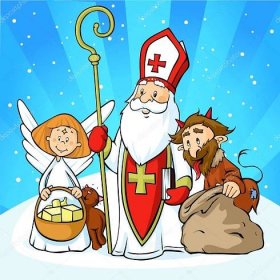 Pondělí:	pitný režim:	čaj pomerančovýpřesnídávka:	žitný chléb, pomazánka rajčatová, zelenina, mléko jahodové /1,7/oběd:         	polévka krupicová s vejci /1,3,9/hrachová kaše s cibulkou, chléb, okurek, minerálka /1/svačina:      		knuspi, pomazánka z žervé, zelenina, čaj černý rybíz, ovoce	 /1,7/		Úterý:		pitný režim:	čaj broskev přesnídávka:	chléb, medové máslo, mléko, ovoce /1,7/oběd:        	polévka rajská s kuskusem /1/           mořské štika na másle, bramborovo-mrkvové pyré, kompot,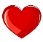 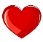            čaj kiwi /1,4,7/svačina:      	  rohlík, máslo, zelenina, čaj malina s vanilkou /1,7/Středa:pitný režim:	čaj šípkový přesnídávka:	chléb slunečnicový, pomazánka vajíčková, zelenina, melta /1,3,7/oběd:         	polévka dýňový krém /1,7/moravský vrabec, červené zelí, halušky, voda s citronem /1/svačina:  		jahodový koktejl, banketka, čaj jablko, ovoce /1,7/Čtvrtek:pitný režim:	čaj banánpřesnídávka:	lámankový chléb, pomazánka z pečené mrkve, zelenina, granko, ovoce /1,7/oběd:    	polévka zeleninová s jíškou /1,9/     	kuřecí čína, dušená rýže, obloha, džus /1/svačina: 		tvarohový dip, zeleninové hranolky, čaj grep /1,7/Pátek:  MIKULÁŠŠKÁ  NADÍLKA SPONZOROVANÁ NAŠIMI DODAVATELI A RODIČIpitný režim:	čaj višeň přesnídávka:	tvarohový koláček, mléko, ovoce /1,3,7/oběd:         	polévka hovězí vývar s babiččinými nudlemi /1,9/hovězí svíčková omáčka na smetaně, houskový knedlík, minerálka /1,7,9/svačina:        	chléb, pomazánka tuňáková, zelenina, čaj meruňka /1,4,7/Změna jídelního lístku a alergenů vyhrazena. Jídelníček pro diety je totožný s normálním jídelníčkem. Surovinyobsahující vyloučené alergeny pro diety jsou nahrazovány povolenými surovinami.Hornáčková Kamila